В соответствии со статьей 48 Закона Российской Федерации от 27 декабря 1991 года № 2124-1 «О средствах массовой информации» п р и к а з ы в а ю:1. Утвердить прилагаемые Правила аккредитации журналистов при Министерстве финансов Республики Татарстан.2. Старшему специалисту Гимадиевой Г.И. обеспечить выполнение требований Правил аккредитации журналистов при Министерстве финансов Республики Татарстан, утвержденных настоящим приказом. 3. Контроль за исполнением настоящего приказа оставляю за собой.Министр                                                                                               	Р.Р.ГайзатуллинУтверждены приказомМинистерства финансов Республики Татарстанот________2019 №____Правилааккредитации журналистов при Министерстве финансовРеспублики Татарстан Общие положения1.1. Настоящие Правила в соответствии со статьей 48 Закона Российской Федерации от 27 декабря 1991 года № 2124-1 «О средствах массовой информации» регламентируют порядок аккредитации журналистов средств массовой информации при Министерстве финансов Республики Татарстан (далее – аккредитация, министерство). 1.2. Аккредитация журналистов проводится ежегодно по результатам рассмотрения поданных редакциями средств массовой информации заявок.Право на аккредитацию 2.1. Право на аккредитацию имеют редакции средств массовой информации независимо от формы собственности и состава учредителей, в том числе зарубежные средства массовой информации. Для аккредитации журналиста зарубежного средства массовой информации необходимо подтверждение его аккредитации при Министерстве иностранных дел Российской Федерации.Порядок аккредитации 3.1. Министерство заблаговременно информируют редакции средств массовой информации о сроках проведения аккредитации журналистов путем размещения информации на официальном сайте Министерства финансов Республики Татарстан в информационно-телекоммуникационной сети «Интернет».3.2. Основанием для рассмотрения вопроса об аккредитации журналиста является заявка, содержащая информацию о журналисте, оформляемая на официальном бланке редакции средств массовой информации и заверяется подписью главного редактора и печатью.3.3. В заявке указываются фамилия, имя, отчество (при наличии) журналиста, его должность, рабочий и мобильный телефоны, адрес электронной почты, полное наименование средства массовой информации, дата и номер свидетельства о регистрации средства массовой информации. Для аккредитации журналиста зарубежного средства массовой информации дополнительно прикладываются копии документов, подтверждающих аккредитацию при Министерстве иностранных дел Российской Федерации.3.4. Заявки, поступившие в министерство позже срока, указанного в пункте 3.1 настоящего Положения, а также заявки, не соответствующие требованиям пунктов 3.2.,3.3. настоящего Положения, не рассматриваются.3.5. Решение об аккредитации журналистов при министерстве принимает министр при условии соблюдения редакциями и журналистами средств массовой информации настоящих Правил.IV. Права и обязанности аккредитованных журналистов 4.1. Аккредитованные журналисты имеют право:присутствовать на мероприятии;получать копии официальных документов о мероприятии (повестки дня, пресс-релизов, информационно-справочных, статистических, аналитических и иных материалов), которыми располагает министерство;знакомиться с предназначенными для публикации информационно-справочными материалами;иные права, предусмотренные законодательством Российской Федерации.4.2. Аккредитованные журналисты обязаны:соблюдать регламент мероприятия и не вмешиваться в его ход, если оно не организовано специально для средств массовой информации;не препятствовать деятельности участников мероприятия;при использовании в публикациях (работе в эфире) пресс-релизов, информационно-справочных, статистических, аналитических и иных материалов, предоставленных министерством, ссылаться на источник информации;при осуществлении своей профессиональной деятельности не распространять не соответствующие действительности сведения о деятельности министерства.МИНИСТЕРСТВО  ФИНАНСОВРЕСПУБЛИКИ  ТАТАРСТАН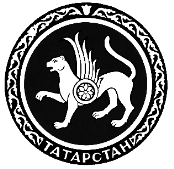 ТАТАРСТАН РЕСПУБЛИКАСЫФИНАНС  МИНИСТРЛЫГЫПРИКАЗБОЕРЫКБОЕРЫКг. Казань№Об утверждении Правил аккредитации журналистов при Министерстве финансов Республики Татарстан 